第四届中国国际砂石骨料大会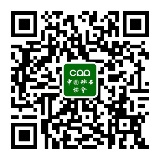 参会回执* 参会代表也可关注协会微信公众平台报名参会（微信号：zgssxh或扫描二维码）单  位姓 名性 别职 务手 机邮 箱住 宿□ 温德姆大床       □ 温德姆标间     □ 温德姆行政大床□ 温德姆大床       □ 温德姆标间     □ 温德姆行政大床□ 温德姆大床       □ 温德姆标间     □ 温德姆行政大床□ 温德姆大床       □ 温德姆标间     □ 温德姆行政大床住 宿□ 温德姆行政套房   □ 君庭大床       □ 君庭标间□ 温德姆行政套房   □ 君庭大床       □ 君庭标间□ 温德姆行政套房   □ 君庭大床       □ 君庭标间□ 温德姆行政套房   □ 君庭大床       □ 君庭标间交通工具□ 飞机             □ 火车           □ 自驾到达时间：          班次：            车站：□ 飞机             □ 火车           □ 自驾到达时间：          班次：            车站：□ 飞机             □ 火车           □ 自驾到达时间：          班次：            车站：□ 飞机             □ 火车           □ 自驾到达时间：          班次：            车站：备  注